GörögországGörögországban a Karácsony 12 napot felölelő folyamatos ünnep. A december 25-től január 6-ig terjedő időszakot Dodekameronak nevezik (jelentése 12 nap). Ebben benne foglaltatik mindhárom ünnep, a karácsony, az újév és a Vízkereszt. A görögöknél a karácsonyi ünnepkörhöz nagyon sok legenda, mese, babona kötődik. Azt tartják, a Föld mélyén gonosz manók élnek - nevük kalikandzarosz - akik azzal foglalatoskodnak év közben, hogy a Földet tartó fa törzsét elfűrészeljék. Karácsonykor azonban felhagynak ezzel a bosszantó foglalatossággal, hogy a földre jöjjenek, most már az embereket bosszantani. A házban aztán szörnyű ramazúrit csapnak, törnek - zúznak, eleszik az emberek elől az ennivalót. Ezért távol kell őket tartani a háztól, és mivel a tűztől nagyon félnek, a házi tűzhelyben a láng soha nem aludhat ki. Vízkeresztkor aztán a pap által megszentelt víz bűvös ereje visszaűzi őket oda ahonnan jöttek, a Föld gyomrába.A karácsonyi ünnepkör népszokásai a görögöknél is arra szolgálnak, hogy az eljövendő évre bő termést, egészséget, gazdagságot hozzanak a családoknak. A manók elűzésére szolgáló tűz hamuja varázserővel bír, ebből a földekre szórnak, bő termés reményében. Ekkor sütik a vaszilopitát, egy kenyér félét, amibe fémpénzt rejtenek, aki megtalálja, szerencsés lesz. A kenyeret szépen fel is díszítik (…). Szokás a kenyeret felszeletelni úgy, hogy minden családtagnak jusson egy szelet belőle, és ezt az asztalnál ülve, közösen elfogyasztani.A fiatal lányok karácsony reggelén a patakhoz mennek vízért, ebből iszik az egész család. Bizonyos vidékeken a forrást " meg is etetik", azaz ételeket tesznek a partjára. Fontos, hogy karácsonykor az egész család, de még a házi állatok is jó és bőséges táplálékot kapjanak. A görögöknél a szerencsét hozó bűvös gyümölcs a gránátalma, mely a jólétet szimbolizálja. A bőségvarázsló, adománygyűjtő népszokások közül a legfontosabb Görögországban a kalanda. Énekesek járnak házról-házra, egészséget, szerencsét kívánnak a háziaknak, cserébe sonkát, vajat, bort kapnak.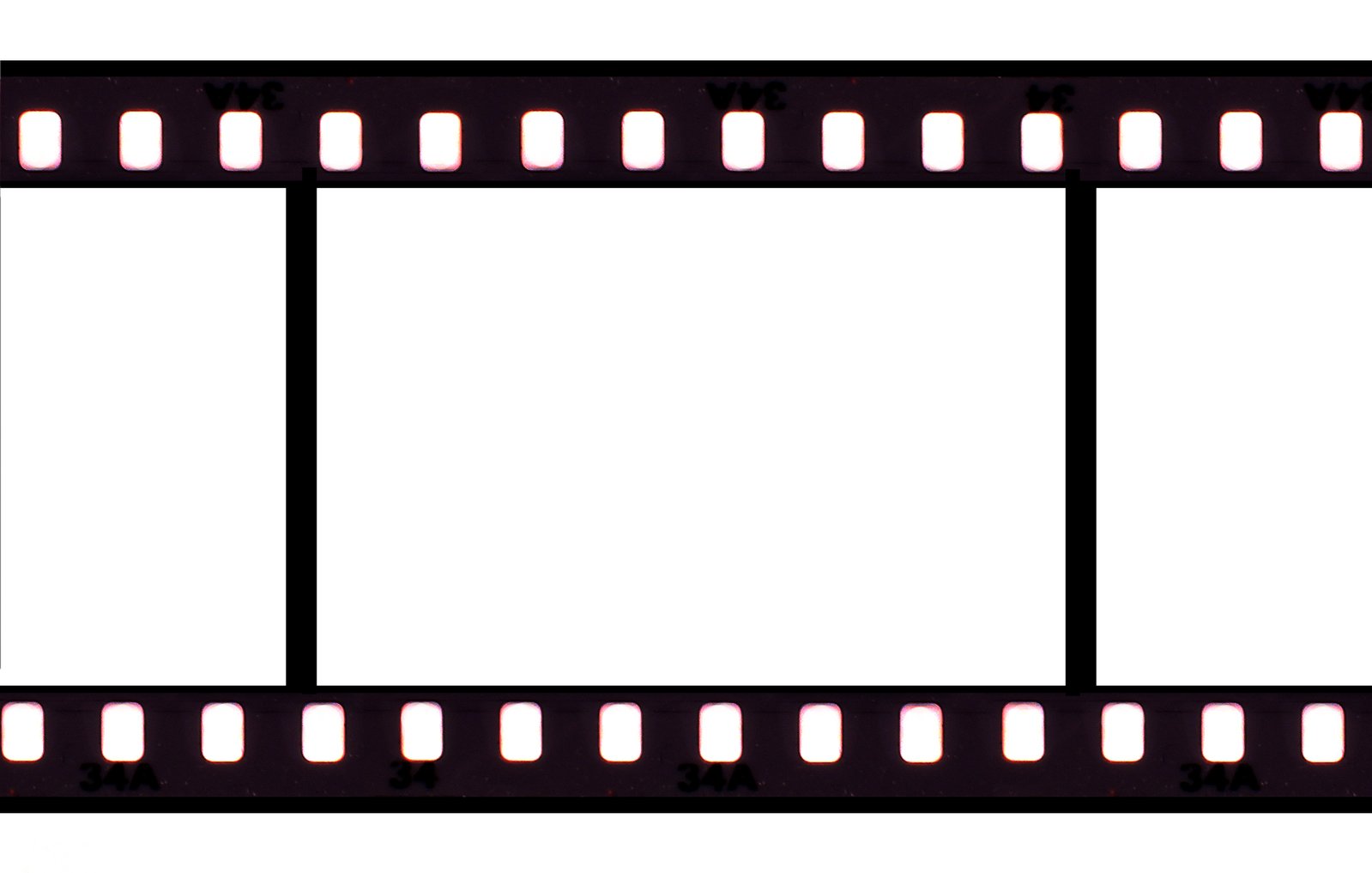 